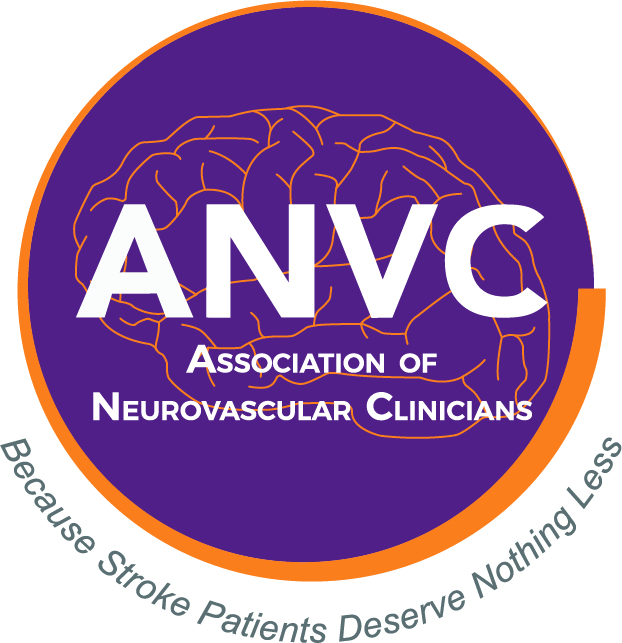 Association of Neurovascular Clinicians Certification ProgramPlease do not leave any section unanswered or your application may be denied.I am applying for the examination certification of Advanced Stroke Coordinator (ASC-BC)Name as you wish it to appear on the certificate: Title:                          Credentials:      Home Mailing Address:      City:                    State:           Zip Code:      Daytime Phone:               E-mail:      Supervisor name:                 Supervisor Title:           Supervisor Email Address:           Place of Employment:           Employment Mailing Address:           City:            State:           Zip Code:            Daytime Phone:          By initialing this box, I am providing my electronic signature affirming that all the information entered above is accurate and complete. I further affirm that I am currently licensed to practice as a nurse in the state of                 License #       (this is not a requirement – however if you wish to receive nursing CEUs – please provide). I agree to release this application page for audit/employment verification purposes. I agree to give ANVC permission to publish my name, credentials, and place of employment on the website. Date Signature